ใบสมัครกรรมการแอมเนสตี้ อินเตอร์เนชั่นแนล ประเทศไทย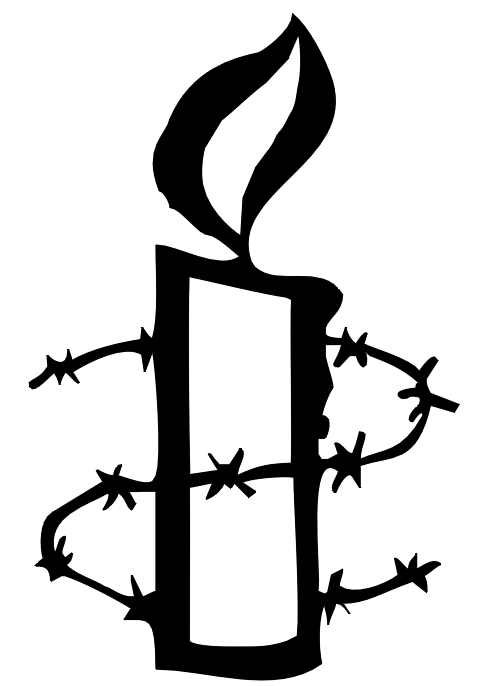 AMNESTY BOARD MEMBER APPLICATION FORMผู้เสนอเข้าสมัครตำแหน่งกรรมการของแอมเนสตี้ อินเตอร์เนชั่นแนล ประเทศไทยCandidates of the Committee Members of Amnesty International Thailand (หมดเขตรับสมัคร  30 เมษายน 2561)คำชี้แจง/Explanation ผู้สมัครทุกท่านควรร่วมกิจกรรมที่ทางแอมเนสตี้จัดขึ้นอย่างน้อยหนึ่งครั้งและควรเข้าร่วมปฐมนิเทศเพื่อรับทราบบทบาทหน้าที่กรรมการ (ทั้งนี้จะเลือกตามวันที่ผู้สมัครส่วนใหญ่สามารถร่วมได้) ผู้สมัครตำแหน่งประธานกรรมการ จะต้องเป็นสมาชิกแอมเนสตี้ อินเตอร์เนชั่นแนล ประเทศไทย อย่างน้อย  2 ปีผู้สมัครตำแหน่งกรรมการ กรรมการจะต้องเป็นสมาชิกแอมเนสตี้ อินเตอร์เนชั่นแนล ประเทศไทย อย่างน้อย  1 ปีผู้สมัครตำแหน่งกรรมการเยาวชน จะต้องมีอายุไม่เกิน  25 ปี และจะต้องเป็นสมาชิกแอมเนสตี้ อินเตอร์เนชั่นแนล ประเทศไทย อย่างน้อย 1 ปีผู้สมัครตำแหน่ง ประธานและกรรมการ จะต้องมีสมาชิกแอมเนสตี้ อินเตอร์เนชั่นแนล ประเทศไทย รับรองการสมัครจำนวน 1 ท่าน All applicants -ought to attend an AI Thailand event at least once, and must attend an orientation to understand clearly about the role and responsibility during For Chair position, the candidate has to be members of Amnesty International Thailand at least 2 years.For Board member position, the candidate has to be member of Amnesty International Thailand at least 1 yearFor Youth Board member position, the candidate has to be not over than  25 years old and to be member of Amnesty International Thailand at least 1 yearAll applicants  have to endorsement by AI member ชื่อ-นามสกุล (Name-Surname): ……………………………………………………………………………………วัน/เดือน/ปีเกิด (Date of Birth) ………………………………สัญชาติ (Nationality)………......…………………ที่อยู่ (Address): ………………………………………………………………………………….......…………………………………………………………………………………………………….......…………………...........................โทรศัพท์ (Telephone): ……………………………….............มือถือ (Mobile) ……………………………...…......โทรสาร (Fax): ……………………………..............................อีเมล์ (E-mail): ……………………………………ตำแหน่งปัจจุบัน (Current Position)…………………………………………………………………...………………องค์กร (Organization)…………………………………………………………………………………………………ต้องการลงสมัครตำแหน่ง (Position Applied for):			□ ประธานกรรมการ (Chair)			 		□กรรมการ (Board Member) □ กรรมการเยาวชน (อายุไม่เกิน 25 ปี) ( Youth Board Member)ประสบการณ์การทำงานและทักษะที่สามารถสนับสนุนงานของแอมเนสตี้ได้ (Experiences of work and skills that you can contribute to AI Thailand)………………………………………………………………………………………………………………………………………………………………………………………………………………………………………………………………………………………………………………………………………………………………………………………………………….......……………………………………………………………………………………………………………………………..........ประสบการณ์และกิจกรรมที่ร่วมกับ แอมเนสตี้ อินเตอร์เนชั่นแนลและการเคลื่อนไหวด้านสิทธิมนุษยชนที่   ผ่านมา  (Please share experiences of your involvement with AI and/or human rights movements)………………………………………………………………………………………………………………………………………………………………………………………………………………………………………………………………………………………………………………………………………………………………………......................……....……....……..……………………………………………………………………………………………………………………………....…………………………………………………………………………………………………………………………………....…… ท่านสามารถให้เวลากับแอมเนสตี้ อินเตอร์เนชั่นแนล ประเทศไทย ได้มากน้อยเพียงใด โปรดระบุ (How much time that you are willing to contribute to AI Thailand?  Please specify.)…………………………………………………………………………………………………………………………………………………………………………………………………………………………………………………………………………...................................................................................................................................................................................……………………………………………………………………………………………………………………...................……………………………………………………………………………………………………………………………...........ท่านอยากเห็น แอมเนสตี้ อินเตอร์เนชั่นแนล ประเทศไทย มีบทบาทอย่างไรบ้างใน 2 ปี 5 ปี และใน10ปี ข้างหน้า  (AI Thailand that you would like to see in the next 2 years, 5 years and 10 years)…………………………………………………………………………………………………………………………………………………………………………………………………………………………………………………………………………………………………………………………………………………………….....................................................................…………………………………………………………………………………………………………………………….............................................................................................................................................................................................……………………………………………………………………………………………………………………………...........……………………………………………………………………………………………………………………………...........ในฐานะกรรมการ ท่านจะสามารถสนับสนุนและมีส่วนร่วมกับแอมเนสตี้ อินเตอร์เนชั่นแนล ประเทศไทย ได้อย่างไรบ้าง” (How can you contribute to AI Thailand as a board member?) ……………………………………………………………………………………………………………………………………………………………………………………………………………………………….............................................………………………………………………………………………………………………............................................…………………………………………………………………………………………………………………………...................คุณคิดว่าโทษประหารชีวิตเป็นการทรมานหรือไม่  และจะต้องรณรงค์อย่างไรให้มีการยุติโทษประหารชีวิตในประเทศไทย  (Do you think death penalty is a form of torture? What should we do to abolish Death Penalty in Thailand)………………………………………………………………………………………………………………………………………………………………………………………………………………………………...........................................………………………………………………………………………………………………...........................................………………………………………………………………………………………………………………………….......................   ………………………………………………………………………………………………………………………...........      7. วันที่ท่านสะดวกเข้าร่วมปฐมนิเทศได้  (The date you can join board orientation) □  5 พฤษภาคม 2561 (5 May)	  □  6 พฤษภาคม 2561 (6 May)       □  สะดวกทั้ง 2 วัน (Available both)		ผู้รับรอง (Endorser)............................................................... เบอร์ติดต่อ (Contact)....................................ที่เป็นสมาชิกของแอมเนสตี้ อินเตอร์เนชั่นแนล ประเทศไทย (By the member of AI Thailand)ผู้สมัคร ขอรับรองว่าข้อมูลข้างต้นเป็นข้อมูลจริง และผู้สมัครได้ศึกษาคุณสมบัติและลักษณะต้องห้ามการเป็นกรรมการของ แอมเนสตี้ อินเตอร์เนชั่นแนล ประเทศไทย แล้ว  (By their signature , applicants acknowledge all restrictions and obligations of being a board member of AI Thailand, and certify the rightness of the information given above. )                						ลงชื่อ (Signature) ………………….....…………………ผู้สมัครวันที่ (Date) …………………………………....